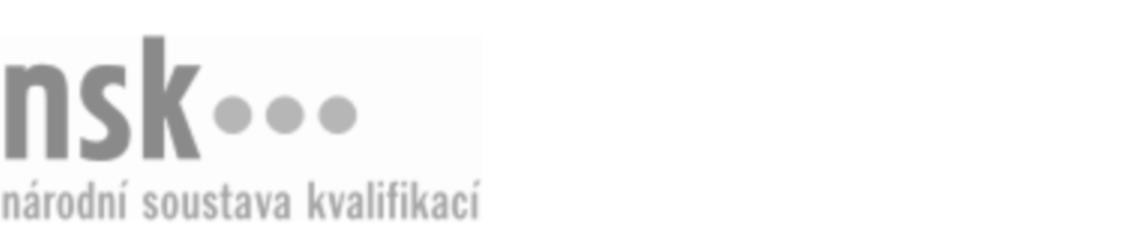 Další informaceDalší informaceDalší informaceDalší informaceDalší informaceDalší informaceFaremní zpracovatel/zpracovatelka mléka (kód: 29-085-H) Faremní zpracovatel/zpracovatelka mléka (kód: 29-085-H) Faremní zpracovatel/zpracovatelka mléka (kód: 29-085-H) Faremní zpracovatel/zpracovatelka mléka (kód: 29-085-H) Faremní zpracovatel/zpracovatelka mléka (kód: 29-085-H) Faremní zpracovatel/zpracovatelka mléka (kód: 29-085-H) Faremní zpracovatel/zpracovatelka mléka (kód: 29-085-H) Autorizující orgán:Autorizující orgán:Ministerstvo zemědělstvíMinisterstvo zemědělstvíMinisterstvo zemědělstvíMinisterstvo zemědělstvíMinisterstvo zemědělstvíMinisterstvo zemědělstvíMinisterstvo zemědělstvíMinisterstvo zemědělstvíMinisterstvo zemědělstvíMinisterstvo zemědělstvíSkupina oborů:Skupina oborů:Potravinářství a potravinářská chemie (kód: 29)Potravinářství a potravinářská chemie (kód: 29)Potravinářství a potravinářská chemie (kód: 29)Potravinářství a potravinářská chemie (kód: 29)Potravinářství a potravinářská chemie (kód: 29)Povolání:Povolání:Pracovník výroby mléčných produktůPracovník výroby mléčných produktůPracovník výroby mléčných produktůPracovník výroby mléčných produktůPracovník výroby mléčných produktůPracovník výroby mléčných produktůPracovník výroby mléčných produktůPracovník výroby mléčných produktůPracovník výroby mléčných produktůPracovník výroby mléčných produktůKvalifikační úroveň NSK - EQF:Kvalifikační úroveň NSK - EQF:33333Platnost standarduPlatnost standarduPlatnost standarduPlatnost standarduPlatnost standarduPlatnost standarduPlatnost standarduStandard je platný od: 17.10.2023Standard je platný od: 17.10.2023Standard je platný od: 17.10.2023Standard je platný od: 17.10.2023Standard je platný od: 17.10.2023Standard je platný od: 17.10.2023Standard je platný od: 17.10.2023Faremní zpracovatel/zpracovatelka mléka,  29.03.2024 9:42:47Faremní zpracovatel/zpracovatelka mléka,  29.03.2024 9:42:47Faremní zpracovatel/zpracovatelka mléka,  29.03.2024 9:42:47Faremní zpracovatel/zpracovatelka mléka,  29.03.2024 9:42:47Faremní zpracovatel/zpracovatelka mléka,  29.03.2024 9:42:47Strana 1 z 2Další informaceDalší informaceDalší informaceDalší informaceDalší informaceDalší informaceDalší informaceDalší informaceDalší informaceDalší informaceDalší informaceDalší informaceDalší informaceÚplné profesní kvalifikaceÚplné profesní kvalifikaceÚplné profesní kvalifikaceÚplné profesní kvalifikaceÚplné profesní kvalifikaceÚplné profesní kvalifikaceÚplné profesní kvalifikaceÚplnou profesní kvalifikaci Pracovník výroby mléčných produktů (kód: 29-99-H/03) lze prokázat předložením osvědčení o získání některé z uvedených profesních kvalifikací nebo skupin profesních kvalifikací:Úplnou profesní kvalifikaci Pracovník výroby mléčných produktů (kód: 29-99-H/03) lze prokázat předložením osvědčení o získání některé z uvedených profesních kvalifikací nebo skupin profesních kvalifikací:Úplnou profesní kvalifikaci Pracovník výroby mléčných produktů (kód: 29-99-H/03) lze prokázat předložením osvědčení o získání některé z uvedených profesních kvalifikací nebo skupin profesních kvalifikací:Úplnou profesní kvalifikaci Pracovník výroby mléčných produktů (kód: 29-99-H/03) lze prokázat předložením osvědčení o získání některé z uvedených profesních kvalifikací nebo skupin profesních kvalifikací:Úplnou profesní kvalifikaci Pracovník výroby mléčných produktů (kód: 29-99-H/03) lze prokázat předložením osvědčení o získání některé z uvedených profesních kvalifikací nebo skupin profesních kvalifikací:Úplnou profesní kvalifikaci Pracovník výroby mléčných produktů (kód: 29-99-H/03) lze prokázat předložením osvědčení o získání některé z uvedených profesních kvalifikací nebo skupin profesních kvalifikací:Úplnou profesní kvalifikaci Pracovník výroby mléčných produktů (kód: 29-99-H/03) lze prokázat předložením osvědčení o získání některé z uvedených profesních kvalifikací nebo skupin profesních kvalifikací: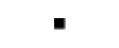 Mlékař/mlékařka (kód: 29-036-H)Mlékař/mlékařka (kód: 29-036-H)Mlékař/mlékařka (kód: 29-036-H)Mlékař/mlékařka (kód: 29-036-H)Mlékař/mlékařka (kód: 29-036-H)Mlékař/mlékařka (kód: 29-036-H)Mlékař/mlékařka (kód: 29-036-H)Mlékař/mlékařka (kód: 29-036-H)Mlékař/mlékařka (kód: 29-036-H)Mlékař/mlékařka (kód: 29-036-H)Mlékař/mlékařka (kód: 29-036-H)Mlékař/mlékařka (kód: 29-036-H)Sýrař/sýrařka (kód: 29-037-H)Sýrař/sýrařka (kód: 29-037-H)Sýrař/sýrařka (kód: 29-037-H)Sýrař/sýrařka (kód: 29-037-H)Sýrař/sýrařka (kód: 29-037-H)Sýrař/sýrařka (kód: 29-037-H)Faremní zpracovatel/zpracovatelka mléka (kód: 29-085-H)Faremní zpracovatel/zpracovatelka mléka (kód: 29-085-H)Faremní zpracovatel/zpracovatelka mléka (kód: 29-085-H)Faremní zpracovatel/zpracovatelka mléka (kód: 29-085-H)Faremní zpracovatel/zpracovatelka mléka (kód: 29-085-H)Faremní zpracovatel/zpracovatelka mléka (kód: 29-085-H)Faremní zpracovatel/zpracovatelka mléka (kód: 29-085-H)Faremní zpracovatel/zpracovatelka mléka (kód: 29-085-H)Faremní zpracovatel/zpracovatelka mléka (kód: 29-085-H)Faremní zpracovatel/zpracovatelka mléka (kód: 29-085-H)Faremní zpracovatel/zpracovatelka mléka (kód: 29-085-H)Faremní zpracovatel/zpracovatelka mléka (kód: 29-085-H)Faremní zpracovatel/zpracovatelka mléka,  29.03.2024 9:42:47Faremní zpracovatel/zpracovatelka mléka,  29.03.2024 9:42:47Faremní zpracovatel/zpracovatelka mléka,  29.03.2024 9:42:47Faremní zpracovatel/zpracovatelka mléka,  29.03.2024 9:42:47Faremní zpracovatel/zpracovatelka mléka,  29.03.2024 9:42:47Strana 2 z 2